МБДОУ «Большеелховский детский сад №1 комбинированного вида»Конспект занятияна тему:«Профессия - вирусолог»(для подготовительной к школе группы)													Составитель: Бекшаева Е.С., воспитатель МБДОУ «Большеелховский детский сад №1 комбинированного вида» Лямбирского района2021«Профессия – вирусолог»(Конспект занятия для подготовительной к школе группы)Цель: знакомство детей с профессией «Вирусолог».Задачи Обучающие: познакомить детей с профессией «Вирусолог», спецификой его труда, инструментами; обратить внимание на важность и трудность выполняемой работы; учить детей работать с наглядным материалом; учить проявлять интерес к выполнению различных творческих работ; формировать у детей потребность в двигательной активности; закреплять знания детей о раннее изученных профессиях – хирург, терапевт (педиатр), невролог, окулист, лор (отоларинголог), фармацевт и орудиями (инструментами) их труда – скальпель, стетоскоп, молоточек, таблица для проверки зрения, лобное зеркало (рефлектор), ступка, пестик; познакомить детей с микроскопом, разнообразными вирусами; повторить количественный счет в пределах 15.Развивающие: развивать у детей ассоциативное мышление и воображение; умение общаться, договариваться, советоваться со сверстниками работать в группах; развивать двигательную активность, речевую активность, творческую активность; развивать мелкую моторику рук; развивать интеллектуальные способности; развивать интерес к профессии «Вирусолог»; обогащать словарный запас понятиями «Вирусолог», «Вирусы – вирус кори, краснухи, ветряной оспы (ветрянки), гриппа, коронавируса», «Оптический микроскоп», «Электронный микроскоп».Воспитательные: воспитывать уважение к труду взрослых, бережное отношение к результату их труда; воспитывать желание трудиться вместе со взрослыми; воспитывать внимательность, аккуратность, усидчивость.Интеграция образовательных областей: «Социально – коммуникативное развитие», «Познавательное развитие», «Физическое развитие», «Художественно – эстетическое развитие», «Речевое развитие».Материалы и оборудование: телевизор, адвент-книга, конверт с определением темы занятия, конверт с заданиями, мяч, микроскоп, образцы пера, чешуйки лука, крыла бабочки, листы бумаги А4 (на каждого ребенка), цветные карандаши, трафареты для рисования в технике «Фроттаж». Виды детской деятельности: игровая, познавательная, коммуникативная, продуктивная.Методы и приемы: наглядные (рассматривание слайдов), словесные (рассказ воспитателя, беседа, указания и пояснения в воспитательном процессе, подведение итога), игровые, практические.Предварительная работа: беседа с детьми о различных профессиях, профессиях родителей, серия занятий с использованием адвент-книги по профессиям хирург, терапевт (педиатр), невролог, окулист, отоларинголог (лор), фармацевт, знакомство с инструментами специалистов: скальпель, стетоскоп, молоточек, таблица проверки зрения, лобное стекло (рефлектор), пестик, ступа; беседа об иммунитете человека; заучивание гимнастики для глаз «Мостик», пальчиковой гимнастики «Профессии»; рисование в технике «Фроттаж».Словарная работа: хирург, скальпель, терапевт, педиатр, стетоскоп, невролог, молоточек, окулист, таблица проверки зрения, отоларинголог, лор, лобное стекло, рефлектор, фармацевт, пестик, ступка, иммунитет, фроттаж.Планируемые результаты: увлечение профессией «Вирусолог», поднятие эмоционального настроя, активное и доброжелательное взаимодействие детей с воспитателем и сверстниками в решении игровых и познавательных задач; эмоциональный отклик на предложенные задания, знакомство с трудовыми действиями взрослых представленной профессии и их орудиями труда.Содержание организованной образовательной деятельности:I. Организационный момент. Дети сидят на стульчиках.Воспитатель: Придумано кем – тоПросто и мудроПри встрече здороваться!- Доброе утро!- Доброе утроСолнцу и птицам!- Доброе утро!Приветливым лицам!И каждый становится Добрым, доверчивым!Доброе утро длится до вечера!II. Основная часть.Воспитатель: Ребята, у меня в руках снова наша помощница - адвент – книга.Нам сегодня предстоит открыть следующий карман, в котором находится записка и конверт. Какой он по счету? (Седьмой).Воспитатель: Правильно вы ответили или нет, мы с вами узнаем в конце занятия, когда адвент-книга отдаст нам цифру. И, чтобы это произошло, нам необходимо будет выполнить специальные задания.  Достать из кармана адвент - книги записку.Воспитатель: Сейчас мы с вами развернем записку и узнаем, о чем мы сегодня будем говорить на занятии.Развернуть записку, прочитать строки стихотворения:Вирусы бывают разные:Ужасные, опасные,Страшные и грязные,Корявые, дырявые,Противные, заразные,Какие безобразные.Воспитатель: Как вы думаете, о чем это стихотворение? (Ответы детей). А что такое вирус? (Ответы детей). Вирусы – это микроорганизм, которые вызывают различные заболевания у человека, животных и растений. Микро – это значит очень-очень маленький. Предлагаю вам посмотреть небольшой ролик о вирусах. Наука, которая занимается изучением вирусов, называется вирусологией. Как вы думаете, люди какой профессии занимаются изучением вирусов и борются с ними? (Ответы детей).Воспитатель:) Вирусолог – это специалист, изучающий вирусы. Эта работа очень трудная и ответственная. А как вы думаете, что делает вирусолог? (Ответы детей).Воспитатель: Вирусолог проводит анализы и исследования вирусов, создает и улучшает противовирусные вакцины. Вирусологи — это люди, с помощью которых ежегодно спасаются миллионы людей. Вирусы очень опасны! Для безопасности вирусологов созданы специальные защитные средства и костюмы (Слайд 5), которые позволяют снизить риск заражения опасной инфекцией.Воспитатель: Вирусы находятся повсюду. Как вы думаете, мы можем справиться с ними без специальной одежды? (Ответы детей). Необходимо почаще мыть руки с мылом, желательно антибактериальным, после прогулки на улице, перед едой, после игры с игрушками и домашними питомцами.Воспитатель: Ребята, а сейчас мы выполним первое задание нашей адвент-книги и вспомним какие инструменты и предметы нужны для представителей следующих профессий: хирург, терапевт и педиатр, невролог, окулист, отоларинголог (лор), фармацевт. Дидактическая игра «Угадай, кому что нужно».На слайде презентации расположены картинки с профессиями и инструментами, необходимыми для этих профессий. Детям необходимо соотнести инструменты и профессии и обосновать свой выбор.Воспитатель: Молодцы! Вы прекрасно справились с заданием.Воспитатель: Как вы думаете, какой главный инструмент вирусолога? (Ответы детей). Правильно, это микроскоп. Вирусы настолько малы, что их увидеть можно только в микроскоп. Микроскоп бывает оптическим, который увеличивает более чем в 2000 раз, и электронным, (нажать) который увеличивает до 10000000 раз.Воспитатель: Ребята, а сейчас мы с вами выполним второе задание нашей адвент-книги. Я буду бросать мяч и называть слова, а вы - кидать мне мяч обратно и называть профессию, связанную с этим словом. Например, вирус – вирусолог;- биология – биолог;- травма – травматолог;- физика – физик;- зоология – зоолог;- история – историк;- химия – химик;- программа – программист;- перевод – переводчик;- сварка – сварщик;- космос – космонавт.Воспитатель: Молодцы! Вы прекрасно справились и с этим заданием.Воспитатель: А вы знаете, что у нас с вами тоже есть микроскоп? (Ответы детей). Правда он не такой сильный как у вирусологов, но мы тоже можем в него кое-что разглядеть. Этот микроскоп увеличивает в 900 раз. Как вы думаете, что мы можем разглядеть в такой микроскоп? (Ответы детей).Воспитатель: У нас есть специальные готовые образцы, и мы сейчас с вами будем разглядывать перо, чешуйку лука и крылышко бабочки.Дети по очереди разглядывают образцы в микроскоп и делятся впечатлениями.Воспитатель: Ребята, а вы хотите посмотреть на фотографии некоторых вирусов, которые вирусологи получили с помощью электронного микроскопа? (Ответы детей). Это вирусы, которые вызывают болезнь кори, краснухи, ветряной оспы или ветрянки, гриппа и Covid19.А сейчас мы с вами немного отдохнем.Зарядка для глаз «Мостик» Закрываем мы глаза, вот какие чудеса(Закрывают оба глаза)Наши глазки отдыхают, упражненья выполняют(Продолжают стоять с закрытыми глазами)А теперь мы их откроем, через речку мост построим.(Открывают глаза, взглядом рисуют мост)Нарисуем букву «О», получается легко(Глазами рисуют букву «О»)Вверх поднимем, глянем вниз(Глаза поднимают вверх, опускают вниз)Вправо, влево повернем (Глазами двигают вправо-влево)Заниматься вновь начнем.(Глазами смотрят вверх-вниз)Воспитатель: А теперь нам нужно выполнить последнее, третье задание адвент–книги. Продуктивная деятельность.Воспитатель: Вам необходимо нарисовать вирусы, но не обычным способом. Мы будем рисовать в технике «Фроттаж». Но прежде, чем приступить к работе, нужно пальчики размять. Пальчиковая гимнастика «Профессии»Много есть профессий знатных, Соединять пальцы правой руки с большим.И полезных, и приятных. Соединять пальцы левой руки с большим.Повар, врач, маляр, учитель, Последовательно соединять пальцы
Продавец, шахтёр, строитель… обеих рук с большим.Сразу всех не называю, Сжимать и разжимать кулачки.Вам продолжить предлагаю. Вытянуть руки вперёд ладонями вверх.Воспитатель: Рисовать в технике фроттаж довольно просто, нужно взять трафарет и подложить его под ваш лист бумаги, выбрать карандаш, который вам понравился, и заштриховать фигуру вируса. Под следующую деталь можно подложить другой трафарет или просто поменять карандаш. Посмотрите, как интересно получается! Вы, как вирусологи, находите новые вирусы! Только эти вирусы будут полезными! А потом мы придумаем с вами им названия, и как эти вирусы буду полезны человеку. Будьте аккуратны, не выезжайте за контур фигуры, каждую деталь раскрашивайте в одном направлении. Воспитатель: Молодцы! (Выключить музыку на слайде). Расскажите о вирусах, которые вы нарисовали. (Рассказы детей).III. Итог.Воспитатель: Вы выполнили все задания, и теперь адвент-книга может нам отдать цифру-номер нашего кармана, и мы узнаем, правильно ли вы ответили в начале занятия. Повторите, пожалуйста, какой карман по счету мы сегодня открывали? (Ответы детей).Достать из кармана цифру 7 и прикрепить ее к карману.Воспитатель: Ребята, давайте вспомним, что нового мы сегодня с вами узнали? (Ответы детей).- Кто такой вирусолог? (Ответы детей).- Как называется наука, которая занимается изучением вирусов? (Ответы детей).- Что такое вирус? (Ответы детей).- Как называется инструмент, которым работают вирусологи? (Ответы детей).Воспитатель: Что больше всего вам понравилось на занятии? (Ответы детей).- Перед вами на столе лежат геометрические фигуры. Если вам понравилось занятие и было легко выполнять задания, прикрепите зеленую геометрическую фигуру к доске. Если было интересно, но остались вопросы – желтую геометрическую фигуру. Если не понравилось или было трудно – прикрепите красную геометрическую фигуру.Посчитать с детьми количество фигур выбранного цвета.Воспитатель: Мне очень понравилось изучать с вами интересную и очень ответственную профессию - вирусолог! Спасибо вам за занятие! И запомните, вирусолог – это очень важная и нужная профессия!Приложение №1.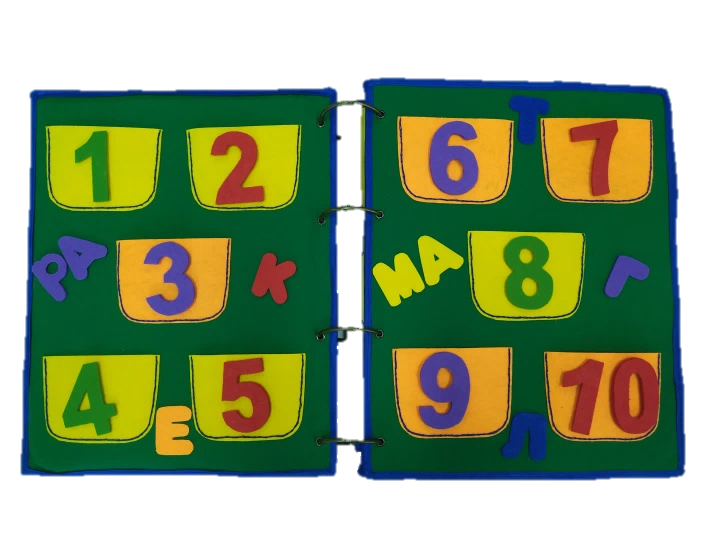 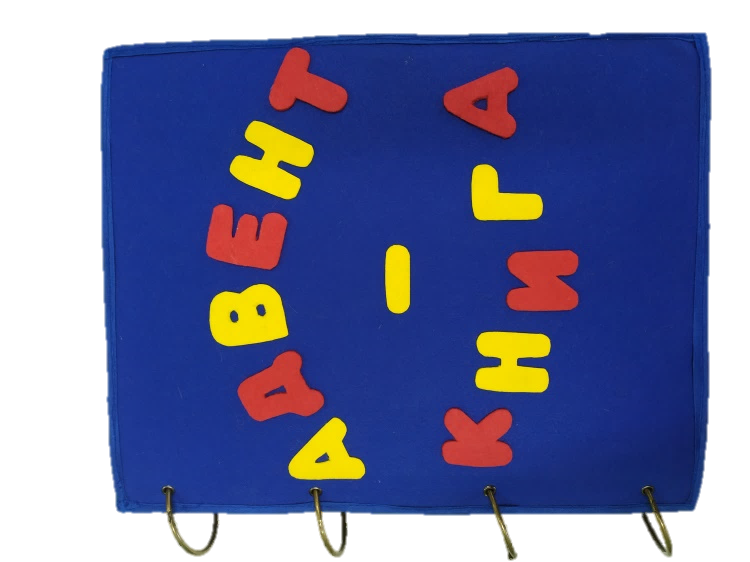 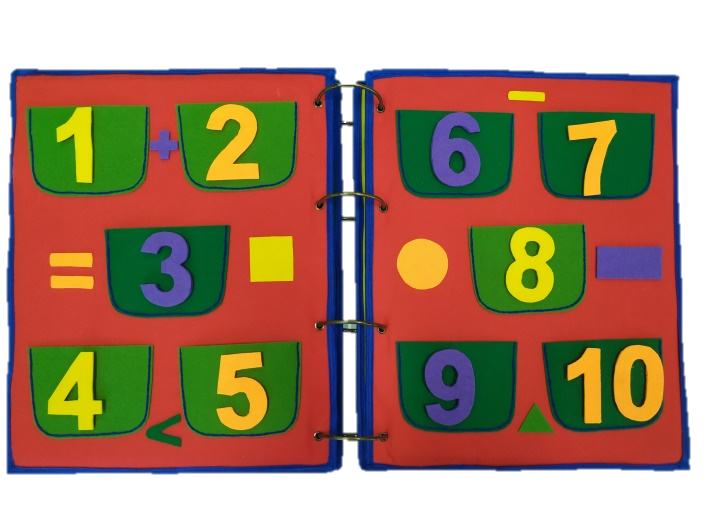 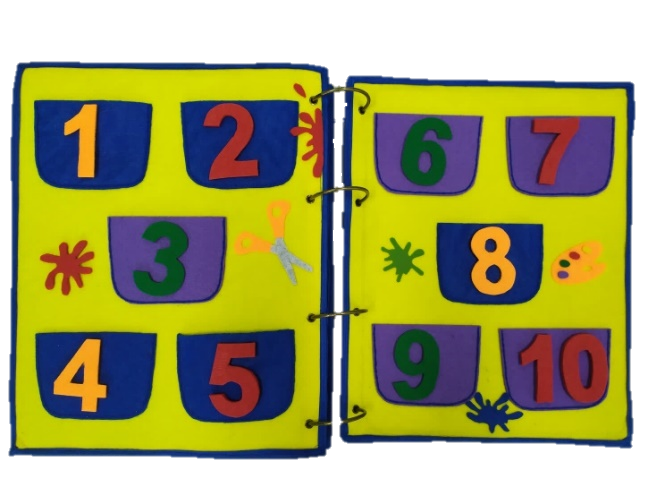 